ss  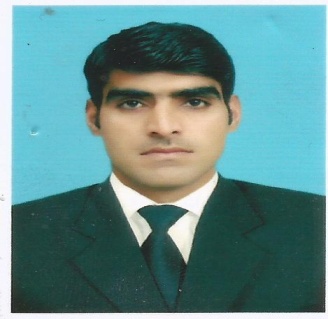 CAREER OBJECTIVE:              To build a shining career in a firm that has good reputation for which I will be co-operative and will exploit my resources to its extremity. I am looking forward to work in a challenging and friendly environment. To be an accomplished professional by gaining exhaustive knowledge about the line of work. All the while engaging in new challenges and learning experiences.CAREER PROFILE/SKILLS:Responsible for total project such as planning ,Execution ,supervision as per specification and schedulesProject Coordination with architect, Consultants, sub Contractors etc.Checking and coordinating detailed Interior drawingsElectrical installationsCoordination with MEP contractor + other subcontractor.Coordinating plans with structural, electrical and mechanical engineer.Sourcing of products and coordination in material procurementGet the quote from subcontractor to finalize the work.Project Correspondence + Submission of variations and updating accordingly.Monitoring the progress of the projectAttending technical and progress meeting with Project Manager & Project TeamChecking the quality of work and assuring the quality of worksPROFESSIONAL WORK EXPERIENCE: 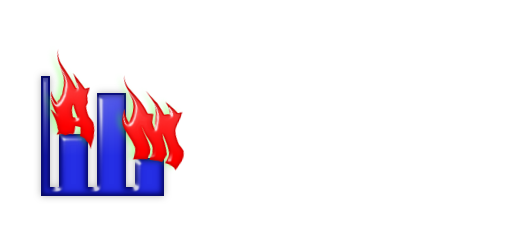 Organization:			Al Mutakamila Electrical Contracting LL.C				(Electrical Contracting Company Fujairah UAE)Tenure:				  June 2015 – To till Date	Designations:			 Electrical EngineerResponsibilities:			Electrical  Installations with updated systemElectrical panelsDraw Electrical Drawings on advance Level(AUTO CAD)Manage and Supervision of site workCable Sizing with professional techniquesPreparation of Load Scheduling Preparation of Electrical planning and StrategiesOrganization:			Qazi Associates Electrical Consulting Engineers (Leading Engineering Consultant Company of Pakistan)Tenure:				May 2012– April 2015Designations:			Electrical Engineer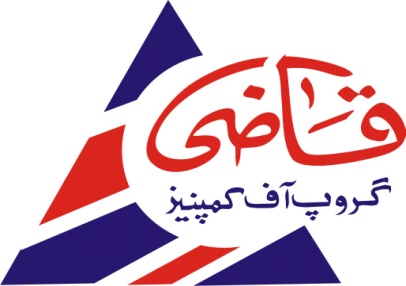 Responsibilities:				Assisting the Senior Electrical Engineer on routine worksLoad scheduling and Electric panelsCable Sizing Electrical InstallationsElectrical Drawings with Auto CADAny duty Assign by SeniorsOrganization:			National Tele communication Corporation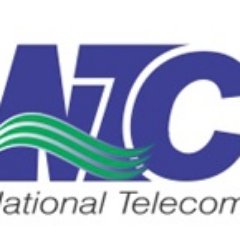 (National Tele Communication Of Pakistan)Tenure:				December 2013 –May 2013                                                          Designations:			InterneeResponsibilities:			Assisting Electrical Engineers Practical Utilization of Bookish KnowledgeLoad scheduling and Electric panelsCable Sizing KnowledgeGetting Knowledge of Electrical Installations Electrical Drawings ACADEMIC EDUCATION:CERTIFICATION/ ADDITIONAL SKILLS:MS Office			(All versions,  MS Word, MS Power Point and MS Excel)Electric Workbench		(Excellent  Utilization in all aspect) 	Matlab                                         (Good practical utilization in all aspect)AutoCAD                                      (Best practice in all aspect)TRAININGS & WORKSHOPS: 	AUTOCAD GURU Training with SBS				                        Year - 2014Intermediate and advance levels of  AUTOCADPERSONAL INFORMATION:Date of Birth		:	20 February, 1990Driving License  	:	UAEReligion			: 	IslamDEGREEEXAMINING BODY:YEARBsc Electrical EngineeringUniversity of Engineering Peshawar, Pakistan2013HSSCIslamabad Model College Islamabad, Pakistan 2008